Inizio moduloFine moduloInizio moduloFine modulo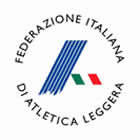 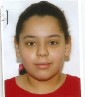 AR419 - ATLETICA AVIS SANSEPOLCROAR419 - ATLETICA AVIS SANSEPOLCROAR419 - ATLETICA AVIS SANSEPOLCRO2023JB002485AFBELBRAHIMMALLAK27/09/2007Data Tesseramento 12/12/2022Data Tesseramento 12/12/2022ItalianoStampato Mercoledì 25/01/2023 ore 18:21Stampato Mercoledì 25/01/2023 ore 18:21Stampato Mercoledì 25/01/2023 ore 18:21scadenza del certificato medico 02/03/2023scadenza del certificato medico 02/03/2023scadenza del certificato medico 02/03/2023scadenza del certificato medico 02/03/2023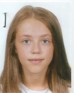 AR419 - ATLETICA AVIS SANSEPOLCROAR419 - ATLETICA AVIS SANSEPOLCROAR419 - ATLETICA AVIS SANSEPOLCRO2023JB001347AFROSSIBEATRICE08/07/2007Data Tesseramento 12/12/2022Data Tesseramento 12/12/2022ItalianoStampato Mercoledì 25/01/2023 ore 18:21Stampato Mercoledì 25/01/2023 ore 18:21Stampato Mercoledì 25/01/2023 ore 18:21scadenza del certificato medico 13/09/2023scadenza del certificato medico 13/09/2023scadenza del certificato medico 13/09/2023scadenza del certificato medico 13/09/2023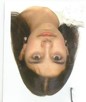 AR419 - ATLETICA AVIS SANSEPOLCROAR419 - ATLETICA AVIS SANSEPOLCROAR419 - ATLETICA AVIS SANSEPOLCRO2023JB005216AFSASSOLINISOFIA08/08/2007Data Tesseramento 12/12/2022Data Tesseramento 12/12/2022ItalianoStampato Mercoledì 25/01/2023 ore 18:21Stampato Mercoledì 25/01/2023 ore 18:21Stampato Mercoledì 25/01/2023 ore 18:21scadenza del certificato medico 09/05/2023scadenza del certificato medico 09/05/2023scadenza del certificato medico 09/05/2023scadenza del certificato medico 09/05/2023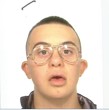 AR419 - ATLETICA AVIS SANSEPOLCROAR419 - ATLETICA AVIS SANSEPOLCROAR419 - ATLETICA AVIS SANSEPOLCRO2023JB002024AMGAVAGNIMARCO12/06/2007Data Tesseramento 15/12/2022Data Tesseramento 15/12/2022ItalianoStampato Mercoledì 25/01/2023 ore 18:21Stampato Mercoledì 25/01/2023 ore 18:21Stampato Mercoledì 25/01/2023 ore 18:21scadenza del certificato medico 18/12/2022scadenza del certificato medico 18/12/2022scadenza del certificato medico 18/12/2022scadenza del certificato medico 18/12/2022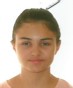 AR419 - ATLETICA AVIS SANSEPOLCROAR419 - ATLETICA AVIS SANSEPOLCROAR419 - ATLETICA AVIS SANSEPOLCRO2023JB005439CFBOGANINILETIZIA29/01/2008Data Tesseramento 15/12/2022Data Tesseramento 15/12/2022ItalianoStampato Mercoledì 25/01/2023 ore 18:21Stampato Mercoledì 25/01/2023 ore 18:21Stampato Mercoledì 25/01/2023 ore 18:21scadenza del certificato medico 18/10/2023scadenza del certificato medico 18/10/2023scadenza del certificato medico 18/10/2023scadenza del certificato medico 18/10/2023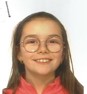 AR419 - ATLETICA AVIS SANSEPOLCROAR419 - ATLETICA AVIS SANSEPOLCROAR419 - ATLETICA AVIS SANSEPOLCRO2023JB004926CFMARINELLIIDA14/05/2009Data Tesseramento 15/12/2022Data Tesseramento 15/12/2022ItalianoStampato Mercoledì 25/01/2023 ore 18:21Stampato Mercoledì 25/01/2023 ore 18:21Stampato Mercoledì 25/01/2023 ore 18:21scadenza del certificato medico 23/01/2024scadenza del certificato medico 23/01/2024scadenza del certificato medico 23/01/2024scadenza del certificato medico 23/01/2024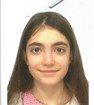 AR419 - ATLETICA AVIS SANSEPOLCROAR419 - ATLETICA AVIS SANSEPOLCROAR419 - ATLETICA AVIS SANSEPOLCRO2023JB004927CFROSSIFRANCESCA NOA16/02/2009Data Tesseramento 15/12/2022Data Tesseramento 15/12/2022ItalianoStampato Mercoledì 25/01/2023 ore 18:21Stampato Mercoledì 25/01/2023 ore 18:21Stampato Mercoledì 25/01/2023 ore 18:21scadenza del certificato medico 22/03/2023scadenza del certificato medico 22/03/2023scadenza del certificato medico 22/03/2023scadenza del certificato medico 22/03/2023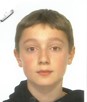 AR419 - ATLETICA AVIS SANSEPOLCROAR419 - ATLETICA AVIS SANSEPOLCROAR419 - ATLETICA AVIS SANSEPOLCRO2023JB003313CMBERLICCHIEDOARDO27/11/2009Data Tesseramento 15/12/2022Data Tesseramento 15/12/2022ItalianoStampato Mercoledì 25/01/2023 ore 18:21Stampato Mercoledì 25/01/2023 ore 18:21Stampato Mercoledì 25/01/2023 ore 18:21scadenza del certificato medico 22/03/2023scadenza del certificato medico 22/03/2023scadenza del certificato medico 22/03/2023scadenza del certificato medico 22/03/2023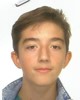 AR419 - ATLETICA AVIS SANSEPOLCROAR419 - ATLETICA AVIS SANSEPOLCROAR419 - ATLETICA AVIS SANSEPOLCRO2023JB005441CMDEL BARNAGIOVANNI02/06/2009Data Tesseramento 15/12/2022Data Tesseramento 15/12/2022ItalianoStampato Mercoledì 25/01/2023 ore 18:21Stampato Mercoledì 25/01/2023 ore 18:21Stampato Mercoledì 25/01/2023 ore 18:21scadenza del certificato medico 23/09/2023scadenza del certificato medico 23/09/2023scadenza del certificato medico 23/09/2023scadenza del certificato medico 23/09/2023AR419 - ATLETICA AVIS SANSEPOLCROAR419 - ATLETICA AVIS SANSEPOLCROAR419 - ATLETICA AVIS SANSEPOLCRO2023JB005151EF10ARPINATIEMMA19/01/2013Data Tesseramento 12/12/2022Data Tesseramento 12/12/2022ItalianoStampato Mercoledì 25/01/2023 ore 18:21Stampato Mercoledì 25/01/2023 ore 18:21Stampato Mercoledì 25/01/2023 ore 18:21scadenza del certificato medico 12/03/2023scadenza del certificato medico 12/03/2023scadenza del certificato medico 12/03/2023scadenza del certificato medico 12/03/2023AR419 - ATLETICA AVIS SANSEPOLCROAR419 - ATLETICA AVIS SANSEPOLCROAR419 - ATLETICA AVIS SANSEPOLCRO2023JB004939EF10BRUNIESTHER31/12/2013Data Tesseramento 12/12/2022Data Tesseramento 12/12/2022ItalianoStampato Mercoledì 25/01/2023 ore 18:21Stampato Mercoledì 25/01/2023 ore 18:21Stampato Mercoledì 25/01/2023 ore 18:21scadenza del certificato medico 07/11/2023scadenza del certificato medico 07/11/2023scadenza del certificato medico 07/11/2023scadenza del certificato medico 07/11/2023AR419 - ATLETICA AVIS SANSEPOLCROAR419 - ATLETICA AVIS SANSEPOLCROAR419 - ATLETICA AVIS SANSEPOLCRO2023JB003369EF10GIUBILEIILARIA14/09/2012Data Tesseramento 16/12/2022Data Tesseramento 16/12/2022ItalianoStampato Mercoledì 25/01/2023 ore 18:21Stampato Mercoledì 25/01/2023 ore 18:21Stampato Mercoledì 25/01/2023 ore 18:21scadenza del certificato medico 03/10/2023scadenza del certificato medico 03/10/2023scadenza del certificato medico 03/10/2023scadenza del certificato medico 03/10/2023AR419 - ATLETICA AVIS SANSEPOLCROAR419 - ATLETICA AVIS SANSEPOLCROAR419 - ATLETICA AVIS SANSEPOLCRO2023JB005425EF10MARIOTTIGIORGIA30/07/2013Data Tesseramento 12/12/2022Data Tesseramento 12/12/2022ItalianoStampato Mercoledì 25/01/2023 ore 18:21Stampato Mercoledì 25/01/2023 ore 18:21Stampato Mercoledì 25/01/2023 ore 18:21scadenza del certificato medico 19/10/2023scadenza del certificato medico 19/10/2023scadenza del certificato medico 19/10/2023scadenza del certificato medico 19/10/2023AR419 - ATLETICA AVIS SANSEPOLCROAR419 - ATLETICA AVIS SANSEPOLCROAR419 - ATLETICA AVIS SANSEPOLCRO2023JB004973EF5INNOCENTITERESA23/06/2016Data Tesseramento 12/12/2022Data Tesseramento 12/12/2022ItalianoStampato Mercoledì 25/01/2023 ore 18:21Stampato Mercoledì 25/01/2023 ore 18:21Stampato Mercoledì 25/01/2023 ore 18:21scadenza del certificato medico 06/10/2023scadenza del certificato medico 06/10/2023scadenza del certificato medico 06/10/2023scadenza del certificato medico 06/10/2023AR419 - ATLETICA AVIS SANSEPOLCROAR419 - ATLETICA AVIS SANSEPOLCROAR419 - ATLETICA AVIS SANSEPOLCRO2023JB005438EF5POLCHIANGELICA17/05/2017Data Tesseramento 14/12/2022Data Tesseramento 14/12/2022ItalianoStampato Mercoledì 25/01/2023 ore 18:21Stampato Mercoledì 25/01/2023 ore 18:21Stampato Mercoledì 25/01/2023 ore 18:21scadenza del certificato medico 08/09/2023scadenza del certificato medico 08/09/2023scadenza del certificato medico 08/09/2023scadenza del certificato medico 08/09/2023AR419 - ATLETICA AVIS SANSEPOLCROAR419 - ATLETICA AVIS SANSEPOLCROAR419 - ATLETICA AVIS SANSEPOLCRO2023JB004944EF5SOCALILUDOVICA GIULIA25/02/2016Data Tesseramento 12/12/2022Data Tesseramento 12/12/2022ItalianoStampato Mercoledì 25/01/2023 ore 18:21Stampato Mercoledì 25/01/2023 ore 18:21Stampato Mercoledì 25/01/2023 ore 18:21scadenza del certificato medico 07/11/2023scadenza del certificato medico 07/11/2023scadenza del certificato medico 07/11/2023scadenza del certificato medico 07/11/2023AR419 - ATLETICA AVIS SANSEPOLCROAR419 - ATLETICA AVIS SANSEPOLCROAR419 - ATLETICA AVIS SANSEPOLCRO2023JB004963EF8CHORAINECAMILLE09/11/2015Data Tesseramento 12/12/2022Data Tesseramento 12/12/2022ItalianoStampato Mercoledì 25/01/2023 ore 18:21Stampato Mercoledì 25/01/2023 ore 18:21Stampato Mercoledì 25/01/2023 ore 18:21scadenza del certificato medico 28/09/2023scadenza del certificato medico 28/09/2023scadenza del certificato medico 28/09/2023scadenza del certificato medico 28/09/2023AR419 - ATLETICA AVIS SANSEPOLCROAR419 - ATLETICA AVIS SANSEPOLCROAR419 - ATLETICA AVIS SANSEPOLCRO2023JB004318EF8VICHIDOROTEA21/04/2015Data Tesseramento 12/12/2022Data Tesseramento 12/12/2022ItalianoStampato Mercoledì 25/01/2023 ore 18:21Stampato Mercoledì 25/01/2023 ore 18:21Stampato Mercoledì 25/01/2023 ore 18:21scadenza del certificato medico 20/09/2023scadenza del certificato medico 20/09/2023scadenza del certificato medico 20/09/2023scadenza del certificato medico 20/09/2023AR419 - ATLETICA AVIS SANSEPOLCROAR419 - ATLETICA AVIS SANSEPOLCROAR419 - ATLETICA AVIS SANSEPOLCRO2023JB004099EM10CHORAINELUCA20/11/2012Data Tesseramento 12/12/2022Data Tesseramento 12/12/2022ItalianoStampato Mercoledì 25/01/2023 ore 18:21Stampato Mercoledì 25/01/2023 ore 18:21Stampato Mercoledì 25/01/2023 ore 18:21scadenza del certificato medico 28/09/2023scadenza del certificato medico 28/09/2023scadenza del certificato medico 28/09/2023scadenza del certificato medico 28/09/2023AR419 - ATLETICA AVIS SANSEPOLCROAR419 - ATLETICA AVIS SANSEPOLCROAR419 - ATLETICA AVIS SANSEPOLCRO2023JB003767EM10GREGORIEDOARDO06/02/2013Data Tesseramento 14/12/2022Data Tesseramento 14/12/2022ItalianoStampato Mercoledì 25/01/2023 ore 18:21Stampato Mercoledì 25/01/2023 ore 18:21Stampato Mercoledì 25/01/2023 ore 18:21scadenza del certificato medico 06/03/2023scadenza del certificato medico 06/03/2023scadenza del certificato medico 06/03/2023scadenza del certificato medico 06/03/2023AR419 - ATLETICA AVIS SANSEPOLCROAR419 - ATLETICA AVIS SANSEPOLCROAR419 - ATLETICA AVIS SANSEPOLCRO2023JB003754EM10MINOZZITIZIANO09/04/2013Data Tesseramento 15/12/2022Data Tesseramento 15/12/2022ItalianoStampato Mercoledì 25/01/2023 ore 18:21Stampato Mercoledì 25/01/2023 ore 18:21Stampato Mercoledì 25/01/2023 ore 18:21scadenza del certificato medico 18/12/2022scadenza del certificato medico 18/12/2022scadenza del certificato medico 18/12/2022scadenza del certificato medico 18/12/2022AR419 - ATLETICA AVIS SANSEPOLCROAR419 - ATLETICA AVIS SANSEPOLCROAR419 - ATLETICA AVIS SANSEPOLCRO2023JB005428EM5BAGATTINIDIEGO11/11/2016Data Tesseramento 12/12/2022Data Tesseramento 12/12/2022ItalianoStampato Mercoledì 25/01/2023 ore 18:21Stampato Mercoledì 25/01/2023 ore 18:21Stampato Mercoledì 25/01/2023 ore 18:21scadenza del certificato medico 08/03/2023scadenza del certificato medico 08/03/2023scadenza del certificato medico 08/03/2023scadenza del certificato medico 08/03/2023AR419 - ATLETICA AVIS SANSEPOLCROAR419 - ATLETICA AVIS SANSEPOLCROAR419 - ATLETICA AVIS SANSEPOLCRO2023JB004952EM5BIVIGNANISIMONE07/09/2016Data Tesseramento 12/12/2022Data Tesseramento 12/12/2022ItalianoStampato Mercoledì 25/01/2023 ore 18:21Stampato Mercoledì 25/01/2023 ore 18:21Stampato Mercoledì 25/01/2023 ore 18:21scadenza del certificato medico 24/06/2023scadenza del certificato medico 24/06/2023scadenza del certificato medico 24/06/2023scadenza del certificato medico 24/06/2023AR419 - ATLETICA AVIS SANSEPOLCROAR419 - ATLETICA AVIS SANSEPOLCROAR419 - ATLETICA AVIS SANSEPOLCRO2023JB004966EM5GRAMMAGIULIO19/12/2016Data Tesseramento 12/12/2022Data Tesseramento 12/12/2022ItalianoStampato Mercoledì 25/01/2023 ore 18:21Stampato Mercoledì 25/01/2023 ore 18:21Stampato Mercoledì 25/01/2023 ore 18:21scadenza del certificato medico 09/09/2023scadenza del certificato medico 09/09/2023scadenza del certificato medico 09/09/2023scadenza del certificato medico 09/09/2023AR419 - ATLETICA AVIS SANSEPOLCROAR419 - ATLETICA AVIS SANSEPOLCROAR419 - ATLETICA AVIS SANSEPOLCRO2023JB005434EM5IMPAVIDIENEA30/09/2016Data Tesseramento 14/12/2022Data Tesseramento 14/12/2022ItalianoStampato Mercoledì 25/01/2023 ore 18:21Stampato Mercoledì 25/01/2023 ore 18:21Stampato Mercoledì 25/01/2023 ore 18:21scadenza del certificato medico 06/09/2023scadenza del certificato medico 06/09/2023scadenza del certificato medico 06/09/2023scadenza del certificato medico 06/09/2023AR419 - ATLETICA AVIS SANSEPOLCROAR419 - ATLETICA AVIS SANSEPOLCROAR419 - ATLETICA AVIS SANSEPOLCRO2023JB004965EM5JAYASINGHA PATHIRANAGERAHUL26/07/2016Data Tesseramento 12/12/2022Data Tesseramento 12/12/2022ItalianoStampato Mercoledì 25/01/2023 ore 18:21Stampato Mercoledì 25/01/2023 ore 18:21Stampato Mercoledì 25/01/2023 ore 18:21scadenza del certificato medico 05/10/2023scadenza del certificato medico 05/10/2023scadenza del certificato medico 05/10/2023scadenza del certificato medico 05/10/2023AR419 - ATLETICA AVIS SANSEPOLCROAR419 - ATLETICA AVIS SANSEPOLCROAR419 - ATLETICA AVIS SANSEPOLCRO2023JB005435EM5MANENTIRICCARDO04/09/2016Data Tesseramento 14/12/2022Data Tesseramento 14/12/2022ItalianoStampato Mercoledì 25/01/2023 ore 18:21Stampato Mercoledì 25/01/2023 ore 18:21Stampato Mercoledì 25/01/2023 ore 18:21scadenza del certificato medico 20/07/2023scadenza del certificato medico 20/07/2023scadenza del certificato medico 20/07/2023scadenza del certificato medico 20/07/2023AR419 - ATLETICA AVIS SANSEPOLCROAR419 - ATLETICA AVIS SANSEPOLCROAR419 - ATLETICA AVIS SANSEPOLCRO2023JB005426EM5MARSIGLIETTIMATTIA24/09/2016Data Tesseramento 12/12/2022Data Tesseramento 12/12/2022ItalianoStampato Mercoledì 25/01/2023 ore 18:21Stampato Mercoledì 25/01/2023 ore 18:21Stampato Mercoledì 25/01/2023 ore 18:21scadenza del certificato medico 07/07/2023scadenza del certificato medico 07/07/2023scadenza del certificato medico 07/07/2023scadenza del certificato medico 07/07/2023AR419 - ATLETICA AVIS SANSEPOLCROAR419 - ATLETICA AVIS SANSEPOLCROAR419 - ATLETICA AVIS SANSEPOLCRO2023JB005152EM5MELLINICESARE16/01/2017Data Tesseramento 12/12/2022Data Tesseramento 12/12/2022ItalianoStampato Mercoledì 25/01/2023 ore 18:21Stampato Mercoledì 25/01/2023 ore 18:21Stampato Mercoledì 25/01/2023 ore 18:21scadenza del certificato medico 17/03/2023scadenza del certificato medico 17/03/2023scadenza del certificato medico 17/03/2023scadenza del certificato medico 17/03/2023AR419 - ATLETICA AVIS SANSEPOLCROAR419 - ATLETICA AVIS SANSEPOLCROAR419 - ATLETICA AVIS SANSEPOLCRO2023JB005436EM5MORETTIALESSIO10/05/2017Data Tesseramento 14/12/2022Data Tesseramento 14/12/2022ItalianoStampato Mercoledì 25/01/2023 ore 18:21Stampato Mercoledì 25/01/2023 ore 18:21Stampato Mercoledì 25/01/2023 ore 18:21scadenza del certificato medico 05/09/2023scadenza del certificato medico 05/09/2023scadenza del certificato medico 05/09/2023scadenza del certificato medico 05/09/2023AR419 - ATLETICA AVIS SANSEPOLCROAR419 - ATLETICA AVIS SANSEPOLCROAR419 - ATLETICA AVIS SANSEPOLCRO2023JB005153EM5NICCHIBERNARDO18/03/2017Data Tesseramento 12/12/2022Data Tesseramento 12/12/2022ItalianoStampato Mercoledì 25/01/2023 ore 18:21Stampato Mercoledì 25/01/2023 ore 18:21Stampato Mercoledì 25/01/2023 ore 18:21scadenza del certificato medico 02/03/2023scadenza del certificato medico 02/03/2023scadenza del certificato medico 02/03/2023scadenza del certificato medico 02/03/2023AR419 - ATLETICA AVIS SANSEPOLCROAR419 - ATLETICA AVIS SANSEPOLCROAR419 - ATLETICA AVIS SANSEPOLCRO2023JB005437EM5TAVANTISTEFANO07/09/2017Data Tesseramento 14/12/2022Data Tesseramento 14/12/2022ItalianoStampato Mercoledì 25/01/2023 ore 18:21Stampato Mercoledì 25/01/2023 ore 18:21Stampato Mercoledì 25/01/2023 ore 18:21scadenza del certificato medico 09/09/2023scadenza del certificato medico 09/09/2023scadenza del certificato medico 09/09/2023scadenza del certificato medico 09/09/2023AR419 - ATLETICA AVIS SANSEPOLCROAR419 - ATLETICA AVIS SANSEPOLCROAR419 - ATLETICA AVIS SANSEPOLCRO2023JB005424EM5VALERIUMBERTO28/02/2016Data Tesseramento 12/12/2022Data Tesseramento 12/12/2022ItalianoStampato Mercoledì 25/01/2023 ore 18:21Stampato Mercoledì 25/01/2023 ore 18:21Stampato Mercoledì 25/01/2023 ore 18:21scadenza del certificato medico 30/09/2023scadenza del certificato medico 30/09/2023scadenza del certificato medico 30/09/2023scadenza del certificato medico 30/09/2023AR419 - ATLETICA AVIS SANSEPOLCROAR419 - ATLETICA AVIS SANSEPOLCROAR419 - ATLETICA AVIS SANSEPOLCRO2023JB005427EM5VANNETTIVITTORIO09/12/2016Data Tesseramento 12/12/2022Data Tesseramento 12/12/2022ItalianoStampato Mercoledì 25/01/2023 ore 18:21Stampato Mercoledì 25/01/2023 ore 18:21Stampato Mercoledì 25/01/2023 ore 18:21scadenza del certificato medico 11/03/2023scadenza del certificato medico 11/03/2023scadenza del certificato medico 11/03/2023scadenza del certificato medico 11/03/2023AR419 - ATLETICA AVIS SANSEPOLCROAR419 - ATLETICA AVIS SANSEPOLCROAR419 - ATLETICA AVIS SANSEPOLCRO2023JB004933EM8ELISEIVITTORIO28/04/2015Data Tesseramento 12/12/2022Data Tesseramento 12/12/2022ItalianoStampato Mercoledì 25/01/2023 ore 18:21Stampato Mercoledì 25/01/2023 ore 18:21Stampato Mercoledì 25/01/2023 ore 18:21scadenza del certificato medico 25/10/2023scadenza del certificato medico 25/10/2023scadenza del certificato medico 25/10/2023scadenza del certificato medico 25/10/2023AR419 - ATLETICA AVIS SANSEPOLCROAR419 - ATLETICA AVIS SANSEPOLCROAR419 - ATLETICA AVIS SANSEPOLCRO2023JB005423EM8MARTINI SENSIALESSANDRO19/09/2015Data Tesseramento 12/12/2022Data Tesseramento 12/12/2022ItalianoStampato Mercoledì 25/01/2023 ore 18:21Stampato Mercoledì 25/01/2023 ore 18:21Stampato Mercoledì 25/01/2023 ore 18:21scadenza del certificato medico 04/02/2023scadenza del certificato medico 04/02/2023scadenza del certificato medico 04/02/2023scadenza del certificato medico 04/02/2023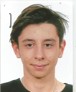 AR419 - ATLETICA AVIS SANSEPOLCROAR419 - ATLETICA AVIS SANSEPOLCROAR419 - ATLETICA AVIS SANSEPOLCRO2023JB004959PMBARCULLILORENZO12/03/2003Data Tesseramento 12/12/2022Data Tesseramento 12/12/2022ItalianoStampato Mercoledì 25/01/2023 ore 18:21Stampato Mercoledì 25/01/2023 ore 18:21Stampato Mercoledì 25/01/2023 ore 18:21scadenza del certificato medico 02/11/2023scadenza del certificato medico 02/11/2023scadenza del certificato medico 02/11/2023scadenza del certificato medico 02/11/2023AR419 - ATLETICA AVIS SANSEPOLCROAR419 - ATLETICA AVIS SANSEPOLCROAR419 - ATLETICA AVIS SANSEPOLCRO2023JB004929RFACQUISTISARA16/06/2011Data Tesseramento 12/12/2022Data Tesseramento 12/12/2022ItalianoStampato Mercoledì 25/01/2023 ore 18:21Stampato Mercoledì 25/01/2023 ore 18:21Stampato Mercoledì 25/01/2023 ore 18:21scadenza del certificato medico 22/03/2023scadenza del certificato medico 22/03/2023scadenza del certificato medico 22/03/2023scadenza del certificato medico 22/03/2023AR419 - ATLETICA AVIS SANSEPOLCROAR419 - ATLETICA AVIS SANSEPOLCROAR419 - ATLETICA AVIS SANSEPOLCRO2023JB004309RFJAYASINGHA PATHIRANAGEAMANDA14/04/2011Data Tesseramento 12/12/2022Data Tesseramento 12/12/2022ItalianoStampato Mercoledì 25/01/2023 ore 18:21Stampato Mercoledì 25/01/2023 ore 18:21Stampato Mercoledì 25/01/2023 ore 18:21scadenza del certificato medico 08/09/2023scadenza del certificato medico 08/09/2023scadenza del certificato medico 08/09/2023scadenza del certificato medico 08/09/2023AR419 - ATLETICA AVIS SANSEPOLCROAR419 - ATLETICA AVIS SANSEPOLCROAR419 - ATLETICA AVIS SANSEPOLCRO2023JB002887RFMERCATIGIULIA09/07/2011Data Tesseramento 12/12/2022Data Tesseramento 12/12/2022ItalianoStampato Mercoledì 25/01/2023 ore 18:21Stampato Mercoledì 25/01/2023 ore 18:21Stampato Mercoledì 25/01/2023 ore 18:21scadenza del certificato medico 21/09/2023scadenza del certificato medico 21/09/2023scadenza del certificato medico 21/09/2023scadenza del certificato medico 21/09/2023AR419 - ATLETICA AVIS SANSEPOLCROAR419 - ATLETICA AVIS SANSEPOLCROAR419 - ATLETICA AVIS SANSEPOLCRO2023JB004928RFRICCIARELLICAMILLA17/05/2010Data Tesseramento 12/12/2022Data Tesseramento 12/12/2022ItalianoStampato Mercoledì 25/01/2023 ore 18:21Stampato Mercoledì 25/01/2023 ore 18:21Stampato Mercoledì 25/01/2023 ore 18:21scadenza del certificato medico 10/05/2023scadenza del certificato medico 10/05/2023scadenza del certificato medico 10/05/2023scadenza del certificato medico 10/05/2023AR419 - ATLETICA AVIS SANSEPOLCROAR419 - ATLETICA AVIS SANSEPOLCROAR419 - ATLETICA AVIS SANSEPOLCRO2023LE027341RMFEOLABRUNO24/09/2010Data Tesseramento 15/12/2022Data Tesseramento 15/12/2022ItalianoStampato Mercoledì 25/01/2023 ore 18:21Stampato Mercoledì 25/01/2023 ore 18:21Stampato Mercoledì 25/01/2023 ore 18:21scadenza del certificato medico 24/10/2023scadenza del certificato medico 24/10/2023scadenza del certificato medico 24/10/2023scadenza del certificato medico 24/10/2023AR419 - ATLETICA AVIS SANSEPOLCROAR419 - ATLETICA AVIS SANSEPOLCROAR419 - ATLETICA AVIS SANSEPOLCRO2023JB004090RMGIOVAGNOLIGABRIELE10/05/2010Data Tesseramento 12/12/2022Data Tesseramento 12/12/2022ItalianoStampato Mercoledì 25/01/2023 ore 18:21Stampato Mercoledì 25/01/2023 ore 18:21Stampato Mercoledì 25/01/2023 ore 18:21scadenza del certificato medico 22/03/2023scadenza del certificato medico 22/03/2023scadenza del certificato medico 22/03/2023scadenza del certificato medico 22/03/2023AR419 - ATLETICA AVIS SANSEPOLCROAR419 - ATLETICA AVIS SANSEPOLCROAR419 - ATLETICA AVIS SANSEPOLCRO2023JB005440RMMATTEUCCICOSIMO17/10/2010Data Tesseramento 15/12/2022Data Tesseramento 15/12/2022ItalianoStampato Mercoledì 25/01/2023 ore 18:21Stampato Mercoledì 25/01/2023 ore 18:21Stampato Mercoledì 25/01/2023 ore 18:21scadenza del certificato medico 08/09/2023scadenza del certificato medico 08/09/2023scadenza del certificato medico 08/09/2023scadenza del certificato medico 08/09/2023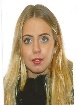 AR419 - ATLETICA AVIS SANSEPOLCROAR419 - ATLETICA AVIS SANSEPOLCROAR419 - ATLETICA AVIS SANSEPOLCRO2023JB003425SFBETTICATERINA18/04/1995Data Tesseramento 15/12/2022Data Tesseramento 15/12/2022ItalianoStampato Mercoledì 25/01/2023 ore 18:21Stampato Mercoledì 25/01/2023 ore 18:21Stampato Mercoledì 25/01/2023 ore 18:21scadenza del certificato medico 26/04/2023scadenza del certificato medico 26/04/2023scadenza del certificato medico 26/04/2023scadenza del certificato medico 26/04/2023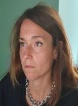 AR419 - ATLETICA AVIS SANSEPOLCROAR419 - ATLETICA AVIS SANSEPOLCROAR419 - ATLETICA AVIS SANSEPOLCRO2023JB005158SFDEL TEGLIAGIULIA09/08/1989Data Tesseramento 06/01/2023Data Tesseramento 06/01/2023ItalianoStampato Mercoledì 25/01/2023 ore 18:21Stampato Mercoledì 25/01/2023 ore 18:21Stampato Mercoledì 25/01/2023 ore 18:21scadenza del certificato medico 08/04/2023scadenza del certificato medico 08/04/2023scadenza del certificato medico 08/04/2023scadenza del certificato medico 08/04/2023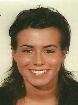 AR419 - ATLETICA AVIS SANSEPOLCROAR419 - ATLETICA AVIS SANSEPOLCROAR419 - ATLETICA AVIS SANSEPOLCRO2023JB000823SF35DEL TEGLIAELENA03/08/1985Data Tesseramento 06/01/2023Data Tesseramento 06/01/2023ItalianoStampato Mercoledì 25/01/2023 ore 18:21Stampato Mercoledì 25/01/2023 ore 18:21Stampato Mercoledì 25/01/2023 ore 18:21scadenza del certificato medico 23/04/2023scadenza del certificato medico 23/04/2023scadenza del certificato medico 23/04/2023scadenza del certificato medico 23/04/2023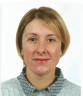 AR419 - ATLETICA AVIS SANSEPOLCROAR419 - ATLETICA AVIS SANSEPOLCROAR419 - ATLETICA AVIS SANSEPOLCRO2023JB005530SF40PIOMBONILINDA21/04/1980Data Tesseramento 21/01/2023Data Tesseramento 21/01/2023ItalianoStampato Mercoledì 25/01/2023 ore 18:21Stampato Mercoledì 25/01/2023 ore 18:21Stampato Mercoledì 25/01/2023 ore 18:21scadenza del certificato medico 20/01/2024scadenza del certificato medico 20/01/2024scadenza del certificato medico 20/01/2024scadenza del certificato medico 20/01/2024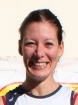 AR419 - ATLETICA AVIS SANSEPOLCROAR419 - ATLETICA AVIS SANSEPOLCROAR419 - ATLETICA AVIS SANSEPOLCRO2023JB000016SF45GIACHISARA23/06/1978Data Tesseramento 29/12/2022Data Tesseramento 29/12/2022ItalianoStampato Mercoledì 25/01/2023 ore 18:21Stampato Mercoledì 25/01/2023 ore 18:21Stampato Mercoledì 25/01/2023 ore 18:21scadenza del certificato medico 09/04/2023scadenza del certificato medico 09/04/2023scadenza del certificato medico 09/04/2023scadenza del certificato medico 09/04/2023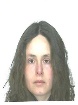 AR419 - ATLETICA AVIS SANSEPOLCROAR419 - ATLETICA AVIS SANSEPOLCROAR419 - ATLETICA AVIS SANSEPOLCRO2023JB001007SF50COMANDUCCIMICHELA08/06/1973Data Tesseramento 25/01/2023Data Tesseramento 25/01/2023ItalianoStampato Mercoledì 25/01/2023 ore 18:21Stampato Mercoledì 25/01/2023 ore 18:21Stampato Mercoledì 25/01/2023 ore 18:21scadenza del certificato medico 09/04/2023scadenza del certificato medico 09/04/2023scadenza del certificato medico 09/04/2023scadenza del certificato medico 09/04/2023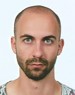 AR419 - ATLETICA AVIS SANSEPOLCROAR419 - ATLETICA AVIS SANSEPOLCROAR419 - ATLETICA AVIS SANSEPOLCRO2023JB005444SMFRULLANIALESSANDRO18/05/1994Data Tesseramento 17/12/2022Data Tesseramento 17/12/2022ItalianoStampato Mercoledì 25/01/2023 ore 18:21Stampato Mercoledì 25/01/2023 ore 18:21Stampato Mercoledì 25/01/2023 ore 18:21scadenza del certificato medico 06/06/2023scadenza del certificato medico 06/06/2023scadenza del certificato medico 06/06/2023scadenza del certificato medico 06/06/2023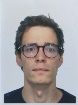 AR419 - ATLETICA AVIS SANSEPOLCROAR419 - ATLETICA AVIS SANSEPOLCROAR419 - ATLETICA AVIS SANSEPOLCRO2023JB005134SMGAIRICCARDO25/01/1991Data Tesseramento 15/12/2022Data Tesseramento 15/12/2022ItalianoStampato Mercoledì 25/01/2023 ore 18:21Stampato Mercoledì 25/01/2023 ore 18:21Stampato Mercoledì 25/01/2023 ore 18:21scadenza del certificato medico 25/07/2023scadenza del certificato medico 25/07/2023scadenza del certificato medico 25/07/2023scadenza del certificato medico 25/07/2023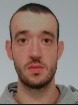 AR419 - ATLETICA AVIS SANSEPOLCROAR419 - ATLETICA AVIS SANSEPOLCROAR419 - ATLETICA AVIS SANSEPOLCRO2023JB005442SMLIGIGIACOMO04/07/1998Data Tesseramento 17/12/2022Data Tesseramento 17/12/2022ItalianoStampato Mercoledì 25/01/2023 ore 18:21Stampato Mercoledì 25/01/2023 ore 18:21Stampato Mercoledì 25/01/2023 ore 18:21scadenza del certificato medico 07/11/2023scadenza del certificato medico 07/11/2023scadenza del certificato medico 07/11/2023scadenza del certificato medico 07/11/2023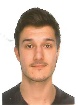 AR419 - ATLETICA AVIS SANSEPOLCROAR419 - ATLETICA AVIS SANSEPOLCROAR419 - ATLETICA AVIS SANSEPOLCRO2023JB003506SMMAGRINIFRANCESCO08/02/2000Data Tesseramento 18/01/2023Data Tesseramento 18/01/2023ItalianoStampato Mercoledì 25/01/2023 ore 18:21Stampato Mercoledì 25/01/2023 ore 18:21Stampato Mercoledì 25/01/2023 ore 18:21scadenza del certificato medico 02/02/2023scadenza del certificato medico 02/02/2023scadenza del certificato medico 02/02/2023scadenza del certificato medico 02/02/2023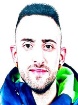 AR419 - ATLETICA AVIS SANSEPOLCROAR419 - ATLETICA AVIS SANSEPOLCROAR419 - ATLETICA AVIS SANSEPOLCRO2023JB005159SMPALAZZESCHIMATTEO16/06/1993Data Tesseramento 15/12/2022Data Tesseramento 15/12/2022ItalianoStampato Mercoledì 25/01/2023 ore 18:21Stampato Mercoledì 25/01/2023 ore 18:21Stampato Mercoledì 25/01/2023 ore 18:21scadenza del certificato medico 07/09/2023scadenza del certificato medico 07/09/2023scadenza del certificato medico 07/09/2023scadenza del certificato medico 07/09/2023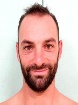 AR419 - ATLETICA AVIS SANSEPOLCROAR419 - ATLETICA AVIS SANSEPOLCROAR419 - ATLETICA AVIS SANSEPOLCRO2023JB003747SM35GALLIANICLAUDIO17/08/1984Data Tesseramento 15/12/2022Data Tesseramento 15/12/2022ItalianoStampato Mercoledì 25/01/2023 ore 18:21Stampato Mercoledì 25/01/2023 ore 18:21Stampato Mercoledì 25/01/2023 ore 18:21scadenza del certificato medico 19/03/2023scadenza del certificato medico 19/03/2023scadenza del certificato medico 19/03/2023scadenza del certificato medico 19/03/2023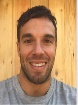 AR419 - ATLETICA AVIS SANSEPOLCROAR419 - ATLETICA AVIS SANSEPOLCROAR419 - ATLETICA AVIS SANSEPOLCRO2023JB004079SM35PRATESIMARCO04/02/1985Data Tesseramento 15/12/2022Data Tesseramento 15/12/2022ItalianoStampato Mercoledì 25/01/2023 ore 18:21Stampato Mercoledì 25/01/2023 ore 18:21Stampato Mercoledì 25/01/2023 ore 18:21scadenza del certificato medico 12/10/2023scadenza del certificato medico 12/10/2023scadenza del certificato medico 12/10/2023scadenza del certificato medico 12/10/2023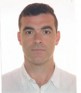 AR419 - ATLETICA AVIS SANSEPOLCROAR419 - ATLETICA AVIS SANSEPOLCROAR419 - ATLETICA AVIS SANSEPOLCRO2023JB005055SM40BESILEONARDO26/07/1980Data Tesseramento 06/01/2023Data Tesseramento 06/01/2023ItalianoStampato Mercoledì 25/01/2023 ore 18:21Stampato Mercoledì 25/01/2023 ore 18:21Stampato Mercoledì 25/01/2023 ore 18:21scadenza del certificato medico 07/03/2023scadenza del certificato medico 07/03/2023scadenza del certificato medico 07/03/2023scadenza del certificato medico 07/03/2023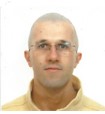 AR419 - ATLETICA AVIS SANSEPOLCROAR419 - ATLETICA AVIS SANSEPOLCROAR419 - ATLETICA AVIS SANSEPOLCRO2023JB000871SM40BIVIGNANIGABRIELE26/09/1981Data Tesseramento 06/01/2023Data Tesseramento 06/01/2023ItalianoStampato Mercoledì 25/01/2023 ore 18:21Stampato Mercoledì 25/01/2023 ore 18:21Stampato Mercoledì 25/01/2023 ore 18:21scadenza del certificato medico 14/04/2023scadenza del certificato medico 14/04/2023scadenza del certificato medico 14/04/2023scadenza del certificato medico 14/04/2023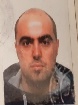 AR419 - ATLETICA AVIS SANSEPOLCROAR419 - ATLETICA AVIS SANSEPOLCROAR419 - ATLETICA AVIS SANSEPOLCRO2023JB003830SM40TAVERNELLIFRANCESCO21/12/1981Data Tesseramento 19/01/2023Data Tesseramento 19/01/2023ItalianoStampato Mercoledì 25/01/2023 ore 18:21Stampato Mercoledì 25/01/2023 ore 18:21Stampato Mercoledì 25/01/2023 ore 18:21scadenza del certificato medico 16/01/2024scadenza del certificato medico 16/01/2024scadenza del certificato medico 16/01/2024scadenza del certificato medico 16/01/2024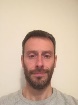 AR419 - ATLETICA AVIS SANSEPOLCROAR419 - ATLETICA AVIS SANSEPOLCROAR419 - ATLETICA AVIS SANSEPOLCRO2023JB004135SM45BALDIFEDERICO16/07/1978Data Tesseramento 15/12/2022Data Tesseramento 15/12/2022ItalianoStampato Mercoledì 25/01/2023 ore 18:21Stampato Mercoledì 25/01/2023 ore 18:21Stampato Mercoledì 25/01/2023 ore 18:21scadenza del certificato medico 28/12/2022scadenza del certificato medico 28/12/2022scadenza del certificato medico 28/12/2022scadenza del certificato medico 28/12/2022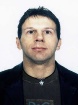 AR419 - ATLETICA AVIS SANSEPOLCROAR419 - ATLETICA AVIS SANSEPOLCROAR419 - ATLETICA AVIS SANSEPOLCRO2023JB000757SM45COMANDUCCIMASSIMO16/03/1975Data Tesseramento 15/12/2022Data Tesseramento 15/12/2022ItalianoStampato Mercoledì 25/01/2023 ore 18:21Stampato Mercoledì 25/01/2023 ore 18:21Stampato Mercoledì 25/01/2023 ore 18:21scadenza del certificato medico 30/05/2023scadenza del certificato medico 30/05/2023scadenza del certificato medico 30/05/2023scadenza del certificato medico 30/05/2023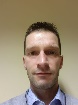 AR419 - ATLETICA AVIS SANSEPOLCROAR419 - ATLETICA AVIS SANSEPOLCROAR419 - ATLETICA AVIS SANSEPOLCRO2023JA102351SM45MEOZZIMIRCO24/01/1975Data Tesseramento 15/12/2022Data Tesseramento 15/12/2022ItalianoStampato Mercoledì 25/01/2023 ore 18:21Stampato Mercoledì 25/01/2023 ore 18:21Stampato Mercoledì 25/01/2023 ore 18:21scadenza del certificato medico 29/03/2023scadenza del certificato medico 29/03/2023scadenza del certificato medico 29/03/2023scadenza del certificato medico 29/03/2023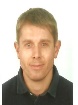 AR419 - ATLETICA AVIS SANSEPOLCROAR419 - ATLETICA AVIS SANSEPOLCROAR419 - ATLETICA AVIS SANSEPOLCRO2023JB000916SM45TRAPPOLONIRICCARDO03/06/1974Data Tesseramento 29/12/2022Data Tesseramento 29/12/2022ItalianoStampato Mercoledì 25/01/2023 ore 18:21Stampato Mercoledì 25/01/2023 ore 18:21Stampato Mercoledì 25/01/2023 ore 18:21scadenza del certificato medico 18/05/2023scadenza del certificato medico 18/05/2023scadenza del certificato medico 18/05/2023scadenza del certificato medico 18/05/2023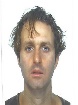 AR419 - ATLETICA AVIS SANSEPOLCROAR419 - ATLETICA AVIS SANSEPOLCROAR419 - ATLETICA AVIS SANSEPOLCRO2023JB002327SM50GIANNINIDAVID10/06/1971Data Tesseramento 15/12/2022Data Tesseramento 15/12/2022ItalianoStampato Mercoledì 25/01/2023 ore 18:21Stampato Mercoledì 25/01/2023 ore 18:21Stampato Mercoledì 25/01/2023 ore 18:21scadenza del certificato medico 18/10/2023scadenza del certificato medico 18/10/2023scadenza del certificato medico 18/10/2023scadenza del certificato medico 18/10/2023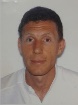 AR419 - ATLETICA AVIS SANSEPOLCROAR419 - ATLETICA AVIS SANSEPOLCROAR419 - ATLETICA AVIS SANSEPOLCRO2023JB004181SM50LOMBARDIIVAN15/10/1970Data Tesseramento 15/12/2022Data Tesseramento 15/12/2022ItalianoStampato Mercoledì 25/01/2023 ore 18:21Stampato Mercoledì 25/01/2023 ore 18:21Stampato Mercoledì 25/01/2023 ore 18:21scadenza del certificato medico 17/10/2023scadenza del certificato medico 17/10/2023scadenza del certificato medico 17/10/2023scadenza del certificato medico 17/10/2023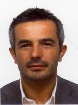 AR419 - ATLETICA AVIS SANSEPOLCROAR419 - ATLETICA AVIS SANSEPOLCROAR419 - ATLETICA AVIS SANSEPOLCRO2023JB000203SM50PENNACCHINILUCA13/04/1970Data Tesseramento 15/12/2022Data Tesseramento 15/12/2022ItalianoStampato Mercoledì 25/01/2023 ore 18:21Stampato Mercoledì 25/01/2023 ore 18:21Stampato Mercoledì 25/01/2023 ore 18:21scadenza del certificato medico 10/02/2023scadenza del certificato medico 10/02/2023scadenza del certificato medico 10/02/2023scadenza del certificato medico 10/02/2023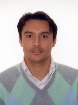 AR419 - ATLETICA AVIS SANSEPOLCROAR419 - ATLETICA AVIS SANSEPOLCROAR419 - ATLETICA AVIS SANSEPOLCRO2023JA020754SM55BARTOLINICELESTINO14/12/1968Data Tesseramento 15/12/2022Data Tesseramento 15/12/2022ItalianoStampato Mercoledì 25/01/2023 ore 18:21Stampato Mercoledì 25/01/2023 ore 18:21Stampato Mercoledì 25/01/2023 ore 18:21scadenza del certificato medico 02/05/2023scadenza del certificato medico 02/05/2023scadenza del certificato medico 02/05/2023scadenza del certificato medico 02/05/2023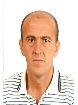 AR419 - ATLETICA AVIS SANSEPOLCROAR419 - ATLETICA AVIS SANSEPOLCROAR419 - ATLETICA AVIS SANSEPOLCRO2023JB001006SM55BELLUCCIFRANCESCO17/09/1968Data Tesseramento 15/12/2022Data Tesseramento 15/12/2022ItalianoStampato Mercoledì 25/01/2023 ore 18:21Stampato Mercoledì 25/01/2023 ore 18:21Stampato Mercoledì 25/01/2023 ore 18:21scadenza del certificato medico 26/09/2023scadenza del certificato medico 26/09/2023scadenza del certificato medico 26/09/2023scadenza del certificato medico 26/09/2023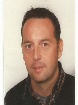 AR419 - ATLETICA AVIS SANSEPOLCROAR419 - ATLETICA AVIS SANSEPOLCROAR419 - ATLETICA AVIS SANSEPOLCRO2023JB002985SM55BRIZZIPAOLO22/11/1966Data Tesseramento 15/12/2022Data Tesseramento 15/12/2022ItalianoStampato Mercoledì 25/01/2023 ore 18:21Stampato Mercoledì 25/01/2023 ore 18:21Stampato Mercoledì 25/01/2023 ore 18:21scadenza del certificato medico 06/09/2023scadenza del certificato medico 06/09/2023scadenza del certificato medico 06/09/2023scadenza del certificato medico 06/09/2023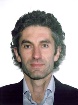 AR419 - ATLETICA AVIS SANSEPOLCROAR419 - ATLETICA AVIS SANSEPOLCROAR419 - ATLETICA AVIS SANSEPOLCRO2023JB001964SM55MERCATIRICCARDO18/05/1968Data Tesseramento 30/12/2022Data Tesseramento 30/12/2022ItalianoStampato Mercoledì 25/01/2023 ore 18:21Stampato Mercoledì 25/01/2023 ore 18:21Stampato Mercoledì 25/01/2023 ore 18:21scadenza del certificato medico 21/09/2023scadenza del certificato medico 21/09/2023scadenza del certificato medico 21/09/2023scadenza del certificato medico 21/09/2023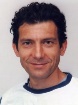 AR419 - ATLETICA AVIS SANSEPOLCROAR419 - ATLETICA AVIS SANSEPOLCROAR419 - ATLETICA AVIS SANSEPOLCRO2023JA005324SM55PECORARIMASSIMO04/09/1965Data Tesseramento 15/12/2022Data Tesseramento 15/12/2022ItalianoStampato Mercoledì 25/01/2023 ore 18:21Stampato Mercoledì 25/01/2023 ore 18:21Stampato Mercoledì 25/01/2023 ore 18:21scadenza del certificato medico 04/05/2023scadenza del certificato medico 04/05/2023scadenza del certificato medico 04/05/2023scadenza del certificato medico 04/05/2023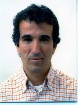 AR419 - ATLETICA AVIS SANSEPOLCROAR419 - ATLETICA AVIS SANSEPOLCROAR419 - ATLETICA AVIS SANSEPOLCRO2023KA014254SM60PACINIMAURO30/04/1961Data Tesseramento 06/01/2023Data Tesseramento 06/01/2023ItalianoStampato Mercoledì 25/01/2023 ore 18:21Stampato Mercoledì 25/01/2023 ore 18:21Stampato Mercoledì 25/01/2023 ore 18:21scadenza del certificato medico 26/01/2023scadenza del certificato medico 26/01/2023scadenza del certificato medico 26/01/2023scadenza del certificato medico 26/01/2023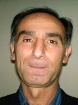 AR419 - ATLETICA AVIS SANSEPOLCROAR419 - ATLETICA AVIS SANSEPOLCROAR419 - ATLETICA AVIS SANSEPOLCRO2023KA009619SM65CASTIGLIEGOMICHELE24/04/1956Data Tesseramento 15/12/2022Data Tesseramento 15/12/2022ItalianoStampato Mercoledì 25/01/2023 ore 18:21Stampato Mercoledì 25/01/2023 ore 18:21Stampato Mercoledì 25/01/2023 ore 18:21scadenza del certificato medico 22/06/2023scadenza del certificato medico 22/06/2023scadenza del certificato medico 22/06/2023scadenza del certificato medico 22/06/2023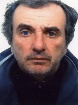 AR419 - ATLETICA AVIS SANSEPOLCROAR419 - ATLETICA AVIS SANSEPOLCROAR419 - ATLETICA AVIS SANSEPOLCRO2023JA096758SM65CRISPOLTONIMASSIMO28/06/1955Data Tesseramento 29/12/2022Data Tesseramento 29/12/2022ItalianoStampato Mercoledì 25/01/2023 ore 18:21Stampato Mercoledì 25/01/2023 ore 18:21Stampato Mercoledì 25/01/2023 ore 18:21scadenza del certificato medico 22/08/2023scadenza del certificato medico 22/08/2023scadenza del certificato medico 22/08/2023scadenza del certificato medico 22/08/2023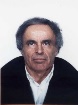 AR419 - ATLETICA AVIS SANSEPOLCROAR419 - ATLETICA AVIS SANSEPOLCROAR419 - ATLETICA AVIS SANSEPOLCRO2023JB000107SM70DEL TEGLIAGIULIANO02/10/1949Data Tesseramento 06/01/2023Data Tesseramento 06/01/2023ItalianoStampato Mercoledì 25/01/2023 ore 18:21Stampato Mercoledì 25/01/2023 ore 18:21Stampato Mercoledì 25/01/2023 ore 18:21scadenza del certificato medico 08/04/2023scadenza del certificato medico 08/04/2023scadenza del certificato medico 08/04/2023scadenza del certificato medico 08/04/2023Totale Tesserati Nr. 76Totale Tesserati Nr. 76Totale Tesserati Nr. 76Totale Tesserati Nr. 76Totale Tesserati Nr. 76Totale Tesserati Nr. 76Totale Tesserati Nr. 76